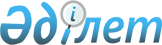 Об установлении ограничительных мероприятий
					
			Утративший силу
			
			
		
					Решение акима Конюховского сельского округа района Магжана Жумабаева Северо-Казахстанской области от 6 мая 2021 года № 6. Зарегистрировано Департаментом юстиции Северо-Казахстанской области 11 мая 2021 года № 7421. Утратило силу решением акима Конюховского сельского округа района Магжана Жумабаева Северо-Казахстанской области от 7 июля 2021 года № 9
      Сноска. Утратило силу решением акима Конюховского сельского округа района Магжана Жумабаева Северо-Казахстанской области от 07.07.2021 № 9 (вводится в действие со дня его первого официального опубликования).
      В соответствии с подпунктом 7) статьи 10-1 Закона Республики Казахстан "О ветеринарии", на основании представления главного государственного ветеринарно-санитарного инспектора района Магжана Жумабаева от 09 апреля 2021 года № 13-29/96, аким Конюховского сельского округа района Магжана Жумабаева Северо-Казахстанской области РЕШИЛ:
      1. Установить ограничительные мероприятия на территории крестьянского хозяйства "Куломзино", расположенного в селе Куломзино Конюховского сельского округа района Магжана Жумабаева Северо-Казахстанской области, в связи с выявлением бешенства среди крупного рогатого скота.
      2. Контроль за исполнением настоящего решения оставляю за собой.
      3. Настоящее решение вводится в действие со дня его первого официального опубликования.
					© 2012. РГП на ПХВ «Институт законодательства и правовой информации Республики Казахстан» Министерства юстиции Республики Казахстан
				
      Аким сельского округа

К. Байтаков
